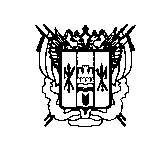  Уважаемые коллеги!Напоминаем Вам о необходимости подготовить и в соответствующие сроки заполнить на портале «БАРС: «Мониторинг. Здравоохранение» в отчетном периоде «на 1 сентября» следующие оперативные отчетные формы:  	Обращаем Ваше внимание на добавление отчетной формы «КАДРЫ», изменение формы «Экспорт_медуслуг» в разделе «ИС_Мониторинг_нац.проекты» и дополнительной таблицы «Характеристика рождаемости» в отчете «Демография» в разделе  «Мониторинг_ЦНИИОИЗ_ Нац.проекты».Руководителям  учреждений  взять под  личный  контроль своевременность и качество представления данных отчетных форм. Формы будут открыты для заполнения 27.08.2019г. после 14-00.И.о. начальника                                                                                                 А.А. Березина	        Надежда Николаевна Хохлова               т. 223-73-50МИНИСТЕРСТВО   ЗДРАВООХРАНЕНИЯРОСТОВСКОЙ ОБЛАСТИгосударственное бюджетное учреждение   Ростовской области«МЕДИЦИНСКИЙ ИНФОРМАЦИОННО-АНАЛИТИЧЕСКИЙ ЦЕНТР»ИНН 6166052727ОГРН 1056163019846. Ростов-на-Дону, пр. Сельмаш, 14Тел./факс (8632)218-58-81, 252-21-39E-mail: miacrost@miacrost.ru«22» августа 2019 г.   № Руководителям органов управления здравоохранения, главным врачам ЦГБ, ЦРБ, областных медицинских организацийОтчеты на 1 сентября 2019Сроки заполненияТелефон для консультацийОтветственное подразделение1ЕЖЕДНЕВНЫЙ_мониторинг_смертностиежедневно252-21-39ГБУ РО "МИАЦ" стат. отдел2Сокращение_смертности02.09.2019252-21-69ГБУ РО "МИАЦ" стат. отдел- КАРДИОЛОГИЯ- НЕВРОЛОГИЯ3ЦП_Стат02.09.2019252-21-69ГБУ РО "МИАЦ" стат. отдел- Целевые показатели СТАТ4Нац_Проект03.09.2019ГБУ РО "МИАЦ" стат. отдел- Нац_проект_ДЕТСТВО223-73-50- Нац_проект_ПМСП223-73-50- Нац_проект_ОНКОГБУ РО "ОД"5ИС_Мониторинг_нац.проекты03.09.2019ГБУ РО "МИАЦ" стат. отдел- Оборудование_ОНКО252-21-69- Оборудование_ПСО_и_РСЦ252-21-69- Передвижные_медкомплексы252-21-69- ССЗ_1223-73-50- ССЗ_2223-73-50- Телемедицинские_консультации252-21-39- ФАП_ФП_ВА223-73-50- ЦАОП_ОНКО252-21-69- Экспорт_медуслуг252-21-39- Единый_цифровой_контур- КАДРЫ252-21-396Мониторинг_ЦНИИОИЗ_Нац.проекты03.09.2019252-21-69ГБУ РО "МИАЦ" стат. отдел- Демография- Старшее_поколение7Бережливая_поликлиника03.09.2019223-73-50ГБУ РО "МИАЦ" стат. отдел8Сокращение_смертностидо 15.09.2019252-21-69ГБУ РО "МИАЦ" стат. отдел- ГАСТРОЭНТЕРОЛОГИЯ- ОНКОЛОГИЯ- ПУЛЬМОНОЛОГИЯ- СМП- ФТИЗИАТРИЯ9Диспансеризация_взрослыхдо 10.09.2019252-21-39ГБУ РО "МИАЦ" стат. отдел- Мониторинг_диспансеризация_взрослых- Форма_13110МДТП_МО2до 05.09.2019252-21-69ГБУ РО "МИАЦ" стат. отдел11МДТП_ЦПдо 05.09.2019252-21-69ГБУ РО "МИАЦ" стат. отдел12Участки_смертностьпо графику МЗ РФ252-21-39ГБУ РО "МИАЦ" стат. отдел- Ежемесячный_мониторинг_смертности- Еженедельный_мониторинг_смертности